Постановление Правительства Белгородской области от 19 ноября 2018 г. N 416-пп "Об установлении среднего размера родительской платы за присмотр и уход за детьми в государственных и муниципальных образ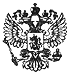 Правительство Белгородской областиПостановление Правительства Белгородской области от 19 ноября 2018 г. N 416-пп "Об установлении среднего размера родительской платы за присмотр и уход за детьми в государственных и муниципальных образовательных организациях, реализующих образовательные программы дошкольного образования, в Белгородской области в 2019 году" (не вступило в силу)Постановление Правительства Белгородской областиот 19 ноября 2018 г. N 416-пп"Об установлении среднего размера родительской платы за присмотр и уход за детьми в государственных и муниципальных образовательных организациях, реализующих образовательные программы дошкольного образования, в Белгородской области в 2019 году"В соответствии со статьей 65 Федерального закона от 29 декабря 2012 года N 273-ФЗ "Об образовании в Российской Федерации" Правительство Белгородской области постановляет:1. Установить средний размер родительской платы за присмотр и уход за детьми в государственных и муниципальных образовательных организациях, реализующих образовательные программы дошкольного образования, в Белгородской области в 2019 году для муниципальных районов (городских округов), в отношении которых утверждено распределение дотации на выравнивание бюджетной обеспеченности, - 1600 рублей в месяц, для остальных городских округов - 1900 рублей в месяц.2. Уполномоченным органам местного самоуправления муниципальных районов и городских округов производить выплату компенсации родительской платы за присмотр и уход за детьми в образовательных организациях, реализующих образовательные программы дошкольного образования, с учетом среднего размера родительской платы, установленного в пункте 1 настоящего постановления.3. Настоящее постановление вступает в силу с 1 января 2019 года.ГубернаторБелгородской областиЕ. Савченко